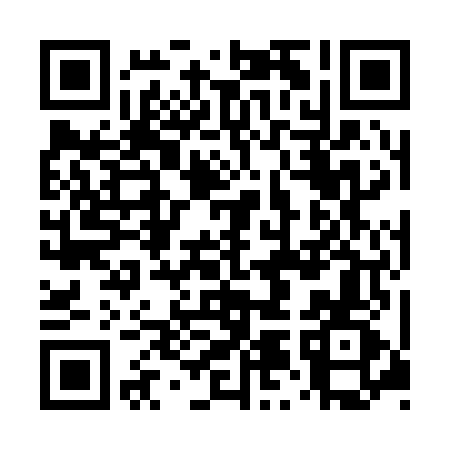 Prayer times for Bazar–i–Panjwayi, AfghanistanWed 1 May 2024 - Fri 31 May 2024High Latitude Method: NonePrayer Calculation Method: University of Islamic SciencesAsar Calculation Method: ShafiPrayer times provided by https://www.salahtimes.comDateDayFajrSunriseDhuhrAsrMaghribIsha1Wed3:545:2312:053:446:488:172Thu3:535:2212:053:446:498:183Fri3:525:2112:053:446:498:194Sat3:505:2012:053:446:508:205Sun3:495:1912:053:446:518:216Mon3:485:1812:053:446:528:227Tue3:475:1812:053:446:528:238Wed3:465:1712:053:446:538:249Thu3:455:1612:053:446:548:2510Fri3:445:1512:053:446:548:2611Sat3:435:1412:053:446:558:2712Sun3:425:1412:053:446:568:2813Mon3:415:1312:053:446:568:2914Tue3:405:1212:053:446:578:3015Wed3:395:1212:053:446:588:3116Thu3:385:1112:053:446:588:3217Fri3:375:1012:053:446:598:3318Sat3:365:1012:053:447:008:3419Sun3:355:0912:053:447:008:3520Mon3:345:0912:053:457:018:3621Tue3:345:0812:053:457:028:3622Wed3:335:0812:053:457:028:3723Thu3:325:0712:053:457:038:3824Fri3:315:0712:053:457:048:3925Sat3:315:0612:053:457:048:4026Sun3:305:0612:053:457:058:4127Mon3:295:0612:053:457:068:4228Tue3:295:0512:063:457:068:4329Wed3:285:0512:063:457:078:4330Thu3:285:0512:063:457:078:4431Fri3:275:0412:063:467:088:45